         Уважаемые педагоги и родители!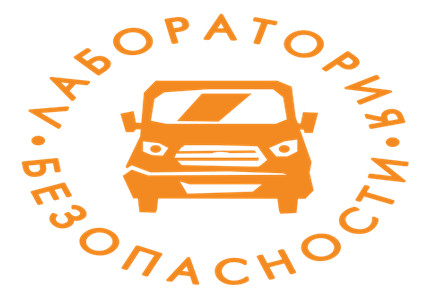      Проблема детского дорожно -  транспортного травматизма стоит особо остро в летний период времени, когда дети больше времени проводят на улице.      По предварительным данным УГИБДД ГУ МВД по Волгоградской области  в первой половине мая зарегистрировано значительное количество дорожно-транспортных происшествий с участием детей – велосипедистов и детей – пешеходов.     В Советском, Краснооктябрьском районах Волгограда, в г. Волжском одной из причин ДТП с участием детей - пешеходов стала невнимательность водителей при проезде пешеходных переходов и дворовых территорий. А так же, переходя дорогу, юные пешеходы идут в неположенном месте, не смотря по сторонам или вовсе игнорируя правила дорожного движения.      В Суровикинском, Камышинском районах Волгоградской области, в Кировском районе Волгограда участниками ДТП стали дети – велосипедисты, не достигшие 14 – летнего возраста, которые  двигались по проезжей части.     Чаще всего дети не понимают, что, садясь на велосипед, они сами становятся водителями. А значит, каждый из них должен знать и строго соблюдать правила и нормы дорожной безопасности.     Помните! Ребенок учится законам улицы, беря пример с родителей, других взрослых.      Пусть Ваш пример учит дисциплинированному поведению на улице не только вашего ребенка, но и других детей. Старайтесь сделать все возможное, чтобы  оградить детей от несчастных случаев на дорогах!      Пусть дорога будет для наших детей безопасной!                                                                                   С уважением,                                                                                    "Лаборатория безопасности"